\Международная научно-практическая конференция «Современные тенденции в обучении и воспитании средствами искусства» Россия, Чебоксары (26. 10. 2017 г.) Федеральное государственное бюджетное образовательное учреждение высшего   образования «Чувашский государственный педагогический университет им. И. Я. Яковлева»  факультет художественного и музыкального образования приглашает ученых, руководителей, научных работников, педагогов и преподавателей учреждений общего, среднего, высшего и дополнительного образования, аспирантов, магистрантов, докторантов принять участие в  Международной научно-практической конференции «Современные тенденции в обучении и воспитании средствами искусства».  Участникам будет выдано именное свидетельство об участии в конференции и сборник статей, который будет постатейно размещен в Научной электронной библиотеке (eLibrary.ru) и включен в наукометрическую базу Российского индекса научного цитирования - РИНЦ (Договор №3199-11/2015K). Сборнику будет присвоен международный книжный номер ISBN.  Материалы принимаются с 1 июля 2016 года по 22 октября 2017 года (включительно). Статьи будут проверяться в программе Анти–Плагиат.ОСНОВНЫЕ НАПРАВЛЕНИЯ КОНФЕРЕНЦИИ:Теория и история изобразительного и музыкального искусства.Искусствоведение как актуальная проблема научного познания.Актуальные проблемы исследований магистрантов, аспирантов и докторантов в контексте художественного и музыкального образования.Современные педагогические технологии в художественном и музыкальном образовании. Проблемы вокально-хорового обучения детей и юношества.Хоровое пение в профессиональном становлении музыканта.Проблемы и перспективы общего, среднего, высшего и дополнительного образования (музыка, ИЗО, дизайн). Национальные традиции в современном музыкальном и художественном образовании.Иностранный опыт организации художественного и музыкального образования.      Заявки и электронные версии выступлений (статей) принимаются до 22 октября 2017 года (включительно) на электронную почту lenabakshaeva14@gmail.comТребования к оформлению статьи1.  Текст статьи, оформленной в соответствии с указанными требованиями (каждая статья в отдельном файле). В имени файла указывается фамилия первого автора. 2. Общий объем одной публикации не менее 5 страниц.  3. Номера страниц не проставляются. 4. Использование таблиц, графиков, схем и рисунков в виде сгруппированного с его названием объекта. 5. Оргвзнос составляет 200 рублей за страницу (стоимость сборника + почтовые расходы на рассылку). Стоимость дополнительного экземпляра сборника 300 рублей. Сертификат 100 рублей.  6. После рассмотрения оргкомитетом статьи в течении 2 суток, на имя автора будут высланы реквизиты для оплаты статьи.   7. Оплату необходимо произвести в двухдневный срок и отправить уведомление по оплате на эл. адрес lenabakshaeva14@gmail.com.Объем: не менее 5 страниц формата А4. Поля: справа, слева, сверху, снизу – 2,5 см. Основной текст: шрифт Times New Roman, размер 14; межстрочный интервал – 1,5; абзацный отступ – 1,25 см, выравнивание – по ширине страницы. Первая строка: индекс универсальной десятичной классификации (УДК) (по левому краю).             Вторая строка: Полное название статьи на русском и английском языках дается друг под другом через один межстрочный интервал по центру заглавными буквами, жирным шрифтом.            Далее – жирным курсивом инициалы и фамилия автора на русском и английском языках друг под другом через один межстрочный интервал (в правом углу).            Далее – жирным курсивом по центру указывается:                           -  полное наименование образовательного учреждения, страна, город (по центру жирным курсивом)              Далее – Аннотация. (Abstract.) на русском и английском языках (выравнивание по ширине).             Далее – Ключевые слова: (Keywords:) на русском и английском языках (выравнивание по ширине).              Расстояние между заголовком и текстом – 2 межстрочных интервала.              Далее текст статьи: форматирование – по ширине.	              Литература оформляется в конце статьи. Ссылки по тексту на соответствующие источники оформляются в квадратных скобках, например [1, с. 91].              В конце статьи необходимо предоставить личные данные, для размещения статьи в РИНЦ и рассылки печатных сборников и сертификатов участника:    1.   Фамилия, имя, отчество всех авторов полностью (на русском и английском языках)    2.  Полное название организации – место работы каждого автора в именительном падеже, страна, город (на русском и английском языках). Если авторы работают в одном учреждении, можно не указывать место работы каждого автора отдельно.    3.  Адрес электронной почты для каждого автора.    4. Корреспондентский почтовый адрес с индексом и телефон для контактов с авторами статьи.    5. Указать нужен ли дополнительный сборник и сертификат об участии в конференции.Материал необходимо отправить на электронный адрес: lenabakshaeva14@gmail.comКонтактное лицо – Бакшаева Елена Владимировна, канд. пед. наук, доцент кафедры хорового дирижирования, зам. декана факультета художественного и музыкального образования по НиИР; телефон 8(8352) 625369, + 79053406989.   При получении материалов, оргкомитет в течение двух дней отправляет по электронной почте на адрес автора письмо c подтверждением и высылает реквизиты для оплаты статьи. Скан квитанцию об оплате необходимо выслать на электронный адрес в течении двух дней. Авторам, отправившим материалы по электронной почте и не получившим подтверждения их получения оргкомитетом, просьба продублировать заявку.	Образец оформления статьи	 УДК 78.071.2ЕЛИЗАВЕТА ПЕТРОВНА КУДРЯВЦЕВА – ХОРМЕЙСТЕР, ДИРИЖЕР, ПЕДАГОГ ELIZABETH PETROVNA KUDRYAVTSEVA - CHORMISTER, CONDUCTOR, TEACHER  Е.С. Смоленцева   E. S. SmolentcevaФГБОУ ВО «Чувашский государственный педагогический университет им. И.Я Яковлева» Россия, ЧебоксарыThe Chuvash I. Yakovlev State Pedagogical University, Russia, CheboksaryАннотация. ХХХХХХХХХХХХХХХХХХХХХХХХХХХХХХХХХХХХХAbstract. ХХХХХХХХХХХХХХХХХХХХХХХХХХХХХХХХХХХХХХХКлючевые слова: ХХХХХХХХХХХХХХХХХХХХХХХХХХХХХХХХХХKeywords: ХХХХХХХХХХХХХХХХХХХХХХХХХХХХХХХХХХХХХХХТекст статьиХХХХХХХХХХХХХХХХХХХХХХХХХХХХХХХХХХХХХХХХХХХХЛитератураХХХХХХХХХХХХХХХХХХХХХХХХХХХХХХХХХХХХХХХХХХХХХ Личные данные для размещения статьи в РИНЦФ.И.О автора на русском и английском языках……………………………Звание, должность, место работы…………………………………………….Индекс, корреспондентский адрес ………………............................................Эл. адрес …………………………………………………………………………..Телефон……………………………………………………………………………ПРИМЕРНОЕ ОФОРМЛЕНИЕ ЛИТЕРАТУРЫКНИГИ

Фамилия И. О. Заголовок книги : вид издания (учебник, учебное пособие и т. д.). – Город : Издательство, год. – Общее количество страниц в книге.

1. Андреева Е. А. Развитие педагогической направленности личности на этапе учебно-профессиональной подготовки. – Чебоксары : Чуваш. гос. пед. ун-т, 2013. – 161 с.

2. Волков Г. Н. Педагогика любви : избранные этнопедагогические сочинения : в 2 т. Т. 1. – М. : Магистр Пресс, 2002. – 460 с.

​ СТАТЬИ ИЗ ЖУРНАЛА

Фамилия И. О. Название статьи // Название журнала. – Год. – Номер. – Страницы, на которых размещена статья.

1. Беляева А. В. Информационное взаимодействие – фактор личностного развития // Высшее образование в России. – 2005. – № 7. – С. 7076.

2. Драндров Г. Л., Бурцев В. А., Кудяшев М. Н. Формирование мотивации к занятиям физической культурой у взрослого населения // Вестник Чувашского государственного педагогического университета им. И. Я. Яковлева. – 2013. – № 1 (77), ч. 2. – С. 51–57.

​ СТАТЬИ ИЗ СБОРНИКА

Фамилия И. О. Название статьи // Название сборника : вид издания (сборник статей, материалы конференции). – Город, год. – Страницы, на которых размещена статья.

1. Афанасьева Е. С. Решение задач патриотического воспитания школьников в рамках программы «Стань гражданином» // Патриотическое воспитание гражданина современной России : материалы всерос. науч.-практ. конф. – Чебоксары, 2013. – С. 12–16.
​ ДИССЕРТАЦИИ И АВТОРЕФЕРАТА ДИССЕРТАЦИИ:

Фамилия И. О. Название работы : вид работы (диссертация, автореферат диссертации) : шифр специальности. – Город, год. – Общее количество страниц в работе.

1. Бабурова И. В. Воспитание ценностных отношений школьников в образовательном процессе : автореф. дис. … д-ра пед. наук : 13.00.01. – Смоленск, 2009. – 44 с.

2. Бутылов Н. В. Иноязычная лексика в мордовских языках : дис. … д-ра филол. наук : 10.02.22. – Йошкар-Ола, 2006. – 382 с.

​ ЭЛЕКТРОННОГО РЕСУРСА

1. Ларичева Е. А. Формирование и совершенствование инновационной культуры на предприятии [Электронный ресурс]. – Режим доступа : http://science-bsea.bgita.ru/2013/ekonom_2013_19/laricheva_form.htm.
                                                                Уважаемые коллеги!Оргкомитет будет благодарен Вам за распространение данной информации среди преподавателей университетов, институтов, специализированных организаций и учреждений образования, которые будут заинтересованы в публикации материалов.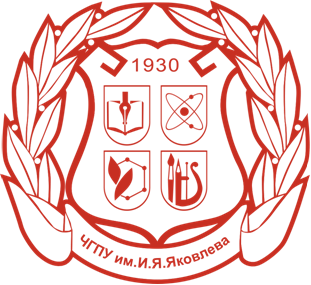 МИНИСТЕРСТВО ОБРАЗОВАНИЯ И НАУКИРОССИЙСКОЙ ФЕДЕРАЦИИФедеральное государственное бюджетное образовательное учреждениевысшего образования«Чувашский государственный педагогический университет им. И.Я. Яковлева»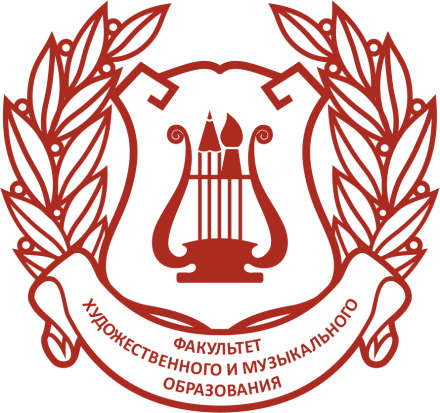 